
Администрация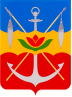 города ВолгодонскаОтдел контроля в сфере закупок                              Ленина ул., д. 95,г. Волгодонск, Ростовская область,Российская Федерация, 347370тел: (8639) 22-44-67             24.03.2015 г. №  08/3.7 -42        На №_______от______________ПРЕДПИСАНИЕ № 08/3.7-42ОБ УСТРАНЕНИИ ВЫЯВЛЕННЫХ НАРУШЕНИЙг. Волгодонск                                                                              «24» марта 2015 г.В соответствии со статьей 99 Федерального закона от 05.04.2013 № 44-ФЗ     «О контрактной системе в сфере закупок товаров, работ, услуг для обеспечения  государственных  и  муниципальных нужд» (далее по тексту - Закон № 44-ФЗ), постановлением Администрации города Волгодонска от 02.07.2014 №2188 «Об утверждении Положения по осуществлению контроля в сфере закупок», распоряжением Администрации города Волгодонска о проведении плановой проверки от 03.03.2015 №30 Рабочей группой отдела контроля в сфере закупок в составе:Руководитель Рабочей группы – Гладченко Светлана Юрьевна, начальник отдела контроля в сфере закупок.Члены Рабочей группы:Бирюкова Светлана Эдуардовна – старший инспектор отдела контроля в сфере закупок;Якушкина Оксана Ивановна – старший инспектор отдела контроля в сфере закупок.Проведена плановая проверка соблюдения законодательства Российской Федерации и иных нормативных правовых актов о контрактной системе в сфере закупок товаров, работ, услуг для обеспечения государственных и  муниципальных нужд Муниципальным  учреждением «Центр социального обслуживания граждан пожилого возраста и инвалидов №1 г. Волгодонска» (далее – МУ «ЦСО ГПВиИ №1 г. Волгодонска»).      В  результате  проведения    плановой проверки   выявлены  нарушения: 1. Подпункта 5 пункта 5 Приказа №544/18н, в столбце 9 и 13 плана-графика размещения заказов на 2014 год (версии №1, №2) не указано: -совокупный годовой объем закупок у субъектов малого предпринимательства, социально ориентированных некоммерческих организаций;- итоговая информация о закупках, осуществляемых путем проведения запроса котировок.2. Части 1 статьи 78  Закона № 44-ФЗ в подпункте 1) пункта 6.11. Порядка формирования и работы единой комиссии указано, что при осуществлении процедуры определения поставщика (подрядчика, исполнителя) путем проведения запроса котировок Единая комиссия осуществляет вскрытие конвертов с котировочными заявками в течение одного рабочего дня, следующего после даты окончания срока подачи заявок на участие в запросе котировок.3. Пункта 12 Правил ведения реестра контрактов, заключенных заказчиками, утвержденных постановлением Правительства Российской Федерации от 28 ноября 2013 года №1084 «О порядке ведения реестра контрактов, заключенных заказчиками, и реестра контрактов, содержащего сведения, составляющие государственную тайну» - в реестре контрактов размещена информация об исполнении контрактов № 2014.85271 от 05.05.2014г., № 2014.88939 от 06.05.2014г., № 2014.162896 от 04.07.2014г., № 50                                от 20.05.2014г. в том числе  информация об оплате контракта, а также документ о приемке поставленного товара с нарушением срока.4. Пункта 12 Правил ведения реестра контрактов, заключенных заказчиками, утвержденных постановлением Правительства Российской Федерации от 28 ноября 2013 года №1084 «О порядке ведения реестра контрактов, заключенных заказчиками, и реестра контрактов, содержащего сведения, составляющие государственную тайну» - в реестре контрактов не размещена информация об исполнении контрактов № 45 от 16.05.2014г., №46                 от 16.05.2014г., №49 от 20.05.2014г. в том числе  информация об оплате контрактов, а также документы о приемке поставленного товара.5. Пункта 3 Положения о  подготовке и размещении в единой информационной системе в сфере закупок отчета об исполнении государственного (муниципального) контракта и (или) о результатах отдельного этапа его исполнения, утвержденного постановлением Правительства РФ от 28 ноября 2013 г. №1093 «О порядке подготовки и размещения в единой информационной системе в сфере закупок отчета об исполнении государственного (муниципального) контракта и (или) о результатах отдельного этапа его исполнения» - на официальном сайте Российской Федерации отчеты об исполнении контрактов №45 от 16.05.2014г., №46 от 16.05.2014г., №49                          от 20.05.2014г., №50 от 20.05.2014г., №2014.85271 от 05.05.2014г., №2014.88939 от 06.05.2014г., №2014.162896 от 04.07.2014г., №2014.162903 от 04.07.2014г. размещены с нарушением срока.6. Пункта 10 Положения о подготовке и размещении в единой информационной системе в сфере закупок отчета об исполнении государственного (муниципального) контракта и (или) о результатах отдельного этапа его исполнения, утвержденного постановлением Правительства РФ                        от 28 ноября 2013 г. №1093 «О порядке подготовки и размещения в единой информационной системе в сфере закупок отчета об исполнении государственного (муниципального) контракта и (или) о результатах отдельного этапа его исполнения» - к размещенному на официальном сайте отчету об исполнении контракта №45 от 16.05.2014г., №46 от 16.05.2014г., №49                          от 20.05.2014г., №50 от 20.05.2014г., №2014.85271 от 05.05.2014г., №2014.88939 от 06.05.2014г., №2014.162896 от 04.07.2014г., №2014.162903 от 04.07.2014г.  не размещены документы в электронной форме, предусмотренные частью 10 статьи 94 Закона 44-ФЗ.7. Подпункта в) пункта 26 Положения о подготовке и размещении в единой информационной системе в сфере закупок отчета об исполнении государственного (муниципального) контракта и (или) о результатах отдельного этапа его исполнения, утвержденного постановлением Правительства РФ                   от 28 ноября 2013г. №1093«О порядке подготовки и размещения в единой информационной системе в сфере закупок отчета об исполнении государственного (муниципального) контракта и (или) о результатах отдельного этапа его исполнения» - в размещенном на официальном сайте Российской Федерации отчете об исполнении контракта №45 от 16.05.2014г., №46                               от 16.05.2014г., №49 от 20.05.2014г., №50 от 20.05.2014г., №2014.85271                         от 05.05.2014г., №2014.88939 от 06.05.2014г., №2014.162896 от 04.07.2014г., №2014.162903 от 04.07.2014г. в графе «Документ, подтверждающий исполнение» не указано наименование и реквизиты документа, подтверждающего исполнение обязательств по оплате или поставке (выполнению, оказанию) товаров, работ, услуг.8. Части 2 статьи 34 Закона № 44-ФЗ проект  контракта по котировкам №0358300155714000026-П, №0358300155714000028-П, №0358300155714000032-П, №0358300155714000033-П не содержит условия, что цена контракта является твердой и определяется на весь срок исполнения контракта. Вышеуказанные  нарушения   отражены  в  акте плановой проверки  24.03.2015 г.  № 08/3.7-43.На основании изложенного  МУ «ЦСО ГПВиИ №1 г. Волгодонска» предписывается:Привести в соответствие с действующим Законодательством подпункт 1) пункта 6.11. Порядка формирования и работы единой комиссии.2.    Не допускать нарушение пункта 12 Правил ведения реестра контрактов, заключенных заказчиками, утвержденных постановлением Правительства Российской Федерации от 28 ноября 2013 года №1084 «О порядке ведения реестра контрактов, заключенных заказчиками, и реестра контрактов, содержащего сведения, составляющие государственную тайну», информацию об исполнении контрактов, в том числе  информацию об оплате контракта, а также документ о приемке поставленного товара направлять в Федеральное казначейство своевременно.3. В целях ведения реестра контрактов направить в федеральный орган исполнительной власти, осуществляющий правоприменительные функции по кассовому обслуживанию исполнения бюджетов бюджетной системы Российской Федерации, следующие документы и информацию:3.1. Документы о приемке поставленного товара по контракту                      №45 от 16.05.2014г.,  (товарные накладные: №288 от 18.06.2014г., №437                                 от 25.06.2014г., №557 от 04.07.2014г., №836 от 11.07.2014г., №1013                                   от 18.07.2014г., №1173 от 21.07.2014г., №1321 от 24.07.2014г., №1466                                    от 28.07.2014г., №1465 от 28.07.2014г., №3805 от 06.10.2014г., №4078                              от 10.10.2014г., №3882 от 13.10.2014г., №4094 от 16.10.2014г., №4343                              от 20.10.2014г., №4524 от 27.10.2014г., №4532 от 31.10.2014г., №1709                               от  05.08.2014г., №2023 от 12.08.2014г., №2369 от 19.08.2014г., №2412                             от 22.08.2014г., №2439 от 27.08.2014г., №2840 от 03.09.2014г., №3140                               от 09.09.2014г., №3447 от 12.09.2014г., №3442 от 15.09.2014г., №3585                              от 17.09.2014г., № 3753 от 23.09.2014г., №4094 от 29.09.2014г., №4837                            от 07.11.2014г., № 5038 от 12.11.2014г., №5309 от 18.11.2014г., №6055                              от 10.12.2014г., № 5840 от 03.12.2014г., №5179 от 16.12.2014г.), а также информацию об оплате  (платежные поручения:  №603710 от 25.06.2014г.,                      № 681540 от 27.06.2014г., №896456 от 09.07.2014г., № 159461 от 16.07.2014г., №294194 от 23.07.2014г., №294182 от 23.07.2014г., №760037 от 18.08.2014г., №760076 от 15.08.2014г., №760051 от 15.08.2014г., №763514 от 15.08.2014г., №855139 от 21.08.2014г., №855129 от 21.08.2014г., №486359 от 18.09.2014г., №494347 от 18.09.2014г., №494359 от 18.09.2014г., №486348 от 18.09.2014г., №486353 от 18.09.2014г., №486341 от 18.09.2014г., №565568 от 23.09.2014г., №203465 от 20.10.2014г., №210557 от 20.10.2014г., № 210566 от 20.10.20141г., №203464 от 20.10.2014г., №272135 от 22.10.2014г., №272142 от 22.10.2014г., №702558 от 13.11.2014г., №700203 от 13.11.2014г., №700205 от 13.11.2014г., №700206 от 13.11.2014г., №722939 от 14.11.2014г., №853315 от 20.11.2014г., №303938 от 05.12.2014г., №504650 от 15.12.2014г., №857894 от 25.12.2014г.);3.2. Документы о приемке  поставленного товара по контракту                                  № 46 от 16.05.2014г. (товарные накладные: №289 от 18.06.2014г., №438                                 от 25.06.2014г., №2370 от 20.08.2014г., № 3754 от 23.09.2014г., №4095                              от 29.09.2014г., №3883 от 13.10.2014г., №4525 от 27.10.2014г., №6295                             от 16.12.2014г., №5831 от 05.12.2014г.), а также информацию об оплате  (платежные поручения: №603711 от 25.06.2014г., №681535 от 27.06.2014г., №877788 от 22.08.2014г., №203452  от 20.10.2014г., №203448 от 20.10.2014г., №272139 от 22.10.2014г., №701063  от 13.11.2014г., №347971 от 08.12.2014г., №857942 от 25.12.2014г.);3.3. Документы о приемке  поставленного товара по контракту №49                          от 20.05.2014г. (товарные накладные: №6095   от 02.06.2014г., №5997                           от 06.06.2014г., №5856 от 09.06.2014г., №6037 от 17.06.2014г., №6251                           от 23.06.2014г., №6403 от 27.06.2014г., №7307 от 29.06.2014г., №6452                          от 30.06.2014г., №6502 от 03.07.2014г., №6631 от 10.07.2014г., №6776                          от 14.07.2014г., №6861 от 21.07.2014г., №6912 от 24.07.2014г., №6983                         от 28.07.2014г., №7188 от 06.08.2014г., №7262 от 11.08.2014г., №7399                          от 18.08.2014г., №7526 от 25.08.2014г., №8073 от 09.09.2014г., №8075                       от 17.09.2014г., №8270 от 29.09.2014г., №8476 от 09.10.2014г., №8790                             от 27.10.2014г., №8979 от 10.11.2014г., №9178 от 10.11.2014г., №9298                           от 24.11.2014г., №9297 от 27.11.2014г., №9740 от 21.11.2014г., №9413                          от 04.12.2014г., №9471   от 08.12.2014г., №9539 от 12.12.2014г., №9541                        от 12.12.2014г.), а также информацию об оплате  (платежные поручения: №453471 от 18.06.2014г., №453485 от 18.06.2014г., №453461 от 18.06.2014г., №626616 от 26.06.2014г., №813028 от 04.07.2014г., №813032 от 04.07.2014г., №855487 от 07.07.2014г., №896451 от 09.07.2014г., №159430 от 16.07.2014г., №294181 от 23.07.2014г., №760071 от 15.08.2014г., №760067  от 15.08.2014г., №760035 от 15.08.2014г., №760072 от 15.08.2014г., №799452  от 19.08.2014г., №855132 от 21.08.2014г., №182168 от 03.09.2014г., №486338  от 18.09.2014г., №565559 от 23.09.2014г., №565565 от 23.09.2014г., №210571  от 20.10.2014г., №203474 от 20.10.2014г., №702567 от 13.11.2014г., №702561 от 13.11.2014г., №43723 от 25.11.2014г., №194887 от 01.12.2014г., №194897 от 01.12.2014г., №304108 от 05.12.2014г., №379978 от 09.12.2014г., №857945 от 25.12.2014г., №857904 от 25.12.2014г., №173045 от 30.12.2014г.).4. Не допускать нарушение пункта 3 Положения о  подготовке и размещении в единой информационной системе в сфере закупок отчета об исполнении государственного (муниципального) контракта и (или) о результатах отдельного этапа его исполнения, утвержденного постановлением Правительства РФ от 28 ноября 2013 г. №1093 «О порядке подготовки и размещения в единой информационной системе в сфере закупок отчета об исполнении государственного (муниципального) контракта и (или) о результатах отдельного этапа его исполнения». Отчеты об исполнении контрактов размещать на официальном сайте Российской Федерации своевременно. 5. Разместить на официальном сайте Российской Федерации в информационно-телекоммуникационной сети «Интернет»:5.1. К отчету об исполнении контракта №45 от 16.05.2014г., документы о приемке товаров, работ, услуг (товарные накладные: №288 от 18.06.2014г., №437                                 от 25.06.2014г., №557 от 04.07.2014г., №836 от 11.07.2014г., №1013                                   от 18.07.2014г., №1173 от 21.07.2014г., №1321 от 24.07.2014г., №1466                                    от 28.07.2014г., №1465 от 28.07.2014г., №3805 от 06.10.2014г., №4078                              от 10.10.2014г., №3882 от 13.10.2014г., №4094 от 16.10.2014г., №4343                              от 20.10.2014г., №4524 от 27.10.2014г., №4532 от 31.10.2014г., №1709                               от 05.08.2014г., №2023 от 12.08.2014г., №2369 от 19.08.2014г., №2412                             от 22.08.2014г., №2439 от 27.08.2014г., №2840 от 03.09.2014г., №3140                               от 09.09.2014г., №3447 от 12.09.2014г., №3442 от 15.09.2014г., №3585                              от 17.09.2014г., № 3753 от 23.09.2014г., №4094 от 29.09.2014г., №4837                            от 07.11.2014г., № 5038 от 12.11.2014г., №5309 от 18.11.2014г., №6055                              от 10.12.2014г., № 5840 от 03.12.2014г., №5179 от 16.12.2014г.) и заключения экспертизы поставленного товара, результатов выполненной работы, оказанной услуги, а также отдельных этапов исполнения контракта от 25.06.2014г.,                      от 18.06.2014г., от 04.07.2014г., от 11.07.2014г., от 18.07.2014г.,                                      от 21.07.2014г., от 24.07.2014г., от 28.07.2014г., 28.07.2014г., 05.08.2014г.,                   от 12.08.2014г., от 19.08.2014г., от 22.08.2014г., от 27.08.2014г.,                                      от 06.10.2014г., от 10.10.2014г., от 13.10.2014г., от 16.10.2014г., от 20.10.2014г.,                 от 27.10.2014г., от 31.10.2014г.,   от 03.09.2014г., от 09.09.2014г., от 12.09.2014г., от 15.09.2014г., от 17.09.2014г., от 23.09.2014г., от 29.09.2014г., от 07.11.2014г.,               от 12.11.2014г., от 18.11.2014г., от 03.12.2014г., от 10.12.2014г., от 16.12.2014г.;5.2. К отчету об исполнении контракта №46 от 16.05.2014г.,  документы о приемке товаров, работ, услуг (№289 от 18.06.2014г., №438  от 25.06.2014г., №2370 от 20.08.2014г., № 3754 от 23.09.2014г., №4095  от 29.09.2014г., №3883                         от 13.10.2014г., №4525 от 27.10.2014г., №6295  от 16.12.2014г., №5831                            от 05.12.2014г.) и заключения экспертизы поставленного товара, результатов выполненной работы, оказанной услуги, а также отдельных этапов исполнения контракта от 18.06.14г., от 25.06.14г., от 20.08.14г., 23.09.14г., от 29.09.14г.,                   от 13.10.14г., от 27.10.14г., от 05.12.14г., от 16.12.14г.;5.3. К отчету об исполнении контракта №49 от 20.05.2014 г., документы о приемке товаров, работ, услуг (товарные накладные: №6095 от 02.06.2014г., №5997 от 06.06.2014г., №5856 от 09.06.2014г., №6037 от 17.06.2014г., №6251                           от 23.06.2014г., №6403 от 27.06.2014г., №7307 от 29.06.2014г., №6452                          от 30.06.2014г., №6502 от 03.07.2014г., №6631 от 10.07.2014г., №6776                           от 14.07.2014г., №6861 от 21.07.2014г., №6912 от 24.07.2014г., №6983                         от 28.07.2014г., №7188 от 06.08.2014г., №7262 от 11.08.2014г., №7399                        от 18.08.2014г., №7526 от 25.08.2014г., №8073 от 09.09.2014г., №8075                          от 17.09.2014г., №8270 от 29.09.2014г., №8476 от 09.10.2014г., №8790                             от 27.10.2014г., №8979 от 10.11.2014г., №9178 от 10.11.2014г., №9298                          от 24.11.2014г., №9297 от 27.11.2014г., №9740 от 21.11.2014г., №9413                          от 04.12.2014г., №9471 от 08.12.2014г., №9539 от 12.12.2014г., №9541                         от 12.12.2014г.) и заключения экспертизы поставленного товара, результатов выполненной работы, оказанной услуги, а также отдельных этапов исполнения контракта от 02.06.2014г., от 06.06.2014г., от 09.06.2014г., от 17.06.2014г.,                     от 23.06.2014г., от 27.06.2014г., от 29.06.2014г., от 30.06.2014г., от 03.07.2014г., от 10.07.2014г., от 14.07.2014г., от 21.07.2014г., от 24.07.2014г., от 28.07.2014г., от 06.08.2014г., от 11.08.2014г., от 18.08.2014г., от 25.08.2014г., от 09.09.2014г., от 17.09.2014г., от 29.09.2014г., от 27.10.2014г., от 09.10.2014г., от 10.11.2014                от 10.11.2014г., от 21.11.2014г., от 24.11.2014г., от 27.11.2014г., от 04.12.2014г., от 08.12.2014г., от 12.12.2014г., от 12.12.2014г.;5.4.  К отчету об исполнении контракта №50 от 20.05.2014 г., документы о приемке товаров, работ, услуг (товарные накладные: №2866 от 01.07.2014г., №3102 от 03.07.2014г., №4328 от 14.07.2014г., №3819 от 21.07.2014г., №3665                           от 05.08.2014г., №3745 от 11.08.2014г., №3917 от 18.08.2014г., №3983                          от 25.08.2014г., №4135 от 01.09.2014г., №4444 от 15.09.2014г., №4673                           от 22.09.2014г., №4693 от 22.09.2014г., №4861 от 06.10.2014г.) и заключения экспертизы поставленного товара, результатов выполненной работы, оказанной услуги, а также отдельных этапов исполнения контракта от 01.07.2014г.,                      от 03.07.2014г., от 14.07.2014г., от  21.07.2014г., от 05.08.2014г., от 11.08.2014г., от 18.08.2014г., от 25.08.2014г., от 01.09.2014г., от 15.09.2014г., от 22.09.2014г., от 22.09.2014г., от 06.10.2014г.;5.5. К отчету об исполнении контракта №2014.85271 от 05.05.2014г.,  документы о приемке товаров, работ, услуг (Акт приема-передачи талонов на нефтепродукты от 05.05.2014 г.) и  заключение экспертизы поставленного товара, результатов выполненной работы, оказанной услуги, а также отдельных этапов исполнения контракта от 05.05.2014 г.;5.6. К отчету об исполнении контракта №2014.88939 от 06.05.2014 г., документы о приемке товаров, работ, услуг (Акт приема-передачи талонов на нефтепродукты от 06.05.2014 г.) и  заключение экспертизы поставленного товара, результатов выполненной работы, оказанной услуги, а также отдельных этапов исполнения контракта от 06.05.2014г.;5.7. К отчету об исполнении контракта №162896 от 04.07.2014 г., документы о приемке товаров, работ, услуг (Акты выполненных работ от 31.07.2014 г.,                       от 31.08.2014 г., от30.09.2014 г., от 31.10.2014 г., от 30.11.2014 г., от 20.12.2014 г.) и  заключение экспертизы поставленного товара, результатов выполненной работы, оказанной услуги, а также отдельных этапов исполнения контракта                              от 31.07.2014г., от 31.08.2014 г., от 30.09.2014 г., от 31.10.2014 г.,  от 30.11.2014 г., от  20.12.2014 г.;5.8 К отчету об исполнении контракта №2014.162903 от 04.07.2014 г., документы о приемке товаров, работ, услуг (Акт №1019 от 25.07.2014 г., №1557                                от 29.08.2014 г., №1808 от 30.09.2014 г., №2041 от 31.10.2014 г., №2285                    от 28.11.201 4г., №2489 от 20.12.2014 г.) и заключение экспертизы поставленного товара, результатов выполненной работы, оказанной услуги, а также отдельных этапов исполнения контракта от 25.07.2014г., от  29.08.2014г., от 30.09.2014г.,                   от 31.10.2014г., от 30.11.2014г., от 20.12.2014г. 6. Не допускать нарушение подпункта в) пункта 26 Положения о подготовке и размещении в единой информационной системе в сфере закупок отчета об исполнении государственного (муниципального) контракта и (или) о результатах отдельного этапа его исполнения, утвержденного постановлением Правительства РФ от 28 ноября 2013г. №1093«О порядке подготовки и размещения в единой информационной системе в сфере закупок отчета об исполнении государственного (муниципального) контракта и (или) о результатах отдельного этапа его исполнения» - в  отчете об  исполнении государственного (муниципального) контракта размещенного на официальном сайте Российской Федерации, а именно в графе «Документ, подтверждающий исполнение» указывать наименование и реквизиты документа, подтверждающего исполнение обязательств по оплате или поставке (выполнению, оказанию) товаров, работ, услуг.7. Не допускать нарушение части 2 статьи 34 Закона № 44- ФЗ, в проект контракта включать условие, что цена контракта является твердой и определяется на весь срок исполнения контракта.Настоящее предписание об устранении выявленных нарушений подлежит исполнению в срок до 24.04.2015г. Информацию об устранении выявленных нарушений, с приложением подтверждающих документов, представить до 30.04.2015г. в отдел контроля в сфере закупок по адресу: Ростовская область, г. Волгодонск, ул. Ленина, 95.Невыполнение в установленный срок законного предписания влечет наложение административного штрафа в   соответствии с Кодексом Российской Федерации об административных правонарушениях. Предписание может быть обжаловано в течение срока, предусмотренного законодательством Российской Федерации.                                                                                  (подпись, ФИО)Руководитель Рабочей группы      _____________________      _____________________Члены Рабочей группы:Члены Рабочей группы: (подпись, ФИО)1.1._______________2.2.  (подпись, ФИО)_________________